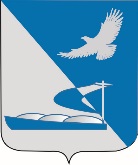 Совет муниципального образования«Ахтубинский район»Р Е Ш Е Н И Е13.06.2018                                                                                                № 454«О назначении дополнительных выборов депутата Совета муниципального образования «Ахтубинский район» пятого созыва по многомандатному избирательному округу №1»В связи с досрочным прекращением полномочий депутата Совета муниципального образования «Ахтубинский район» по избирательному округу №1 Макухиной Л.К.,  в соответствии  со статьей 23 Федерального закона от 06.10.2003 № 131-ФЗ «Об общих принципах организации местного самоуправления в Российской Федерации», статьей 10, частью 8,9 статьи 71 Федерального закона от 12.06.2002 N 67-ФЗ «Об основных гарантиях избирательных прав и права на участие в референдуме граждан Российской Федерации», статьей  9 Закона Астраханской области от 02.03.2009 N 9/2009-ОЗ "О выборах в органы местного самоуправления в Астраханской области", пунктом 2 части 2 статьи 27 и статьи 50 Устава муниципального образования «Ахтубинский район»,  Совет муниципального образования «Ахтубинский район» РЕШИЛ:1. Назначить дополнительные выборы депутата Совета муниципального образования «Ахтубинский район» пятого созыва по многомандатному избирательному округу № 1 на 02 сентября  2018 года.2. Администрации муниципального образования «Ахтубинский район» обеспечить финансирование дополнительных выборов депутата Совета муниципального  образования «Ахтубинский район»  пятого созыва по многомандатном избирательному округу №1» из бюджета муниципального образования «Ахтубинский район» .3. Направить настоящее решение в избирательную комиссию муниципального образования «Ахтубинский район».4. Настоящее решение опубликовать в газете «Ахтубинская правда», разместить на официальном сайте администрации муниципального образования «Ахтубинский район» и на сайте Совета МО «Ахтубинский район».5. Настоящее решение вступает в силу с момента официального опубликования.Председатель Совета                                                                              С.Н. НовакИ.о. главы муниципального образования                    	  	     И.В. Чевиленко